CRITERIO 5.  PLAN DE ESTUDIOS  Plan de Estudios del Programa En la Tabla 5-1 se ha completado el plan de estudio vigente del programa.A continuación se muestra la alineación del plan de estudios con los objetivos educacionales del programa, mediante una tabla de doble entrada de los cursos obligatorios vs los objetivos educacionales: Para generar la trazabilidad de los resultados de estudiante en el plan de estudios se elaboró una tabla de doble entrada identificando a cursos que aportan directamente el logro de los resultados de estudiante en los diferentes niveles (elemental, aceptable y destacado) mostrado en la siguiente tabla.Malla de cursos con la estructura de prerrequisitos de los cursos obligatorios del programa.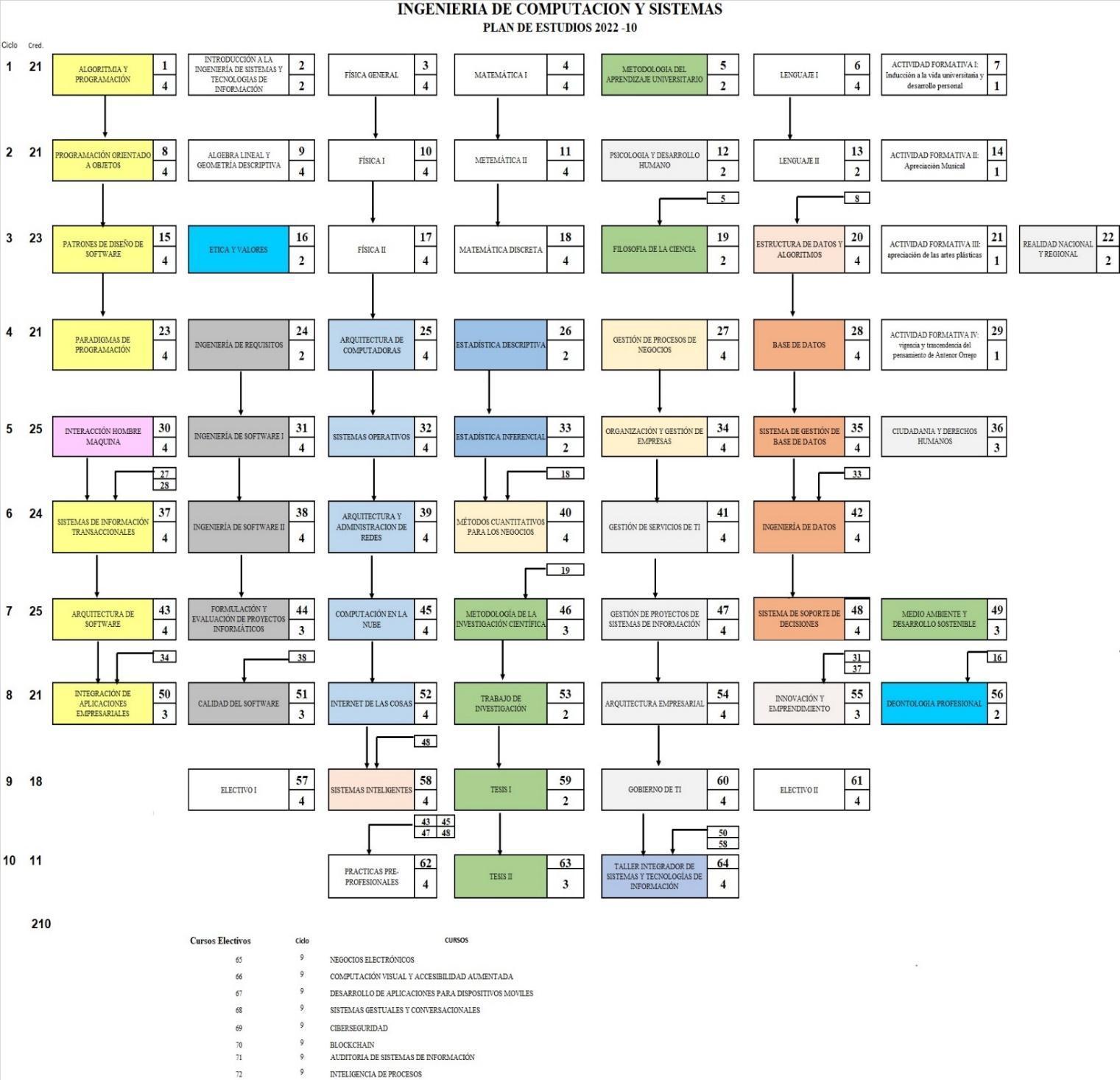 El programa satisface los requerimientos específicos en términos de horas y profundidad de estudio para cada área (Matemáticas, Tópicos de Computación, y Educación General) específicamente identificada en los criterios generales o los criterios del programa. TABLA DE DISTRIBUCIÓN DE ASIGNATURAS POR ÁREAS DE FORMACIÓN, REQUISITOS, CRÉDITOS, Y HORAS (Formato ICACIT)TABLA RESUMENCurso obligatorioCurso obligatorioCurso obligatorioCurso obligatorioOE1: Competencia Técnica: Contar con formación en ciencias formales y de computación, así como habilidades técnicas necesarias para gestionar el desarrollo e implantación de sistemas de información basados en tecnologías de información y comunicaciones para organizaciones, alineados a estándares internacionales, siguiendo valores éticos, legales y con responsabilidad social.OE2: Creatividad y Pensamiento Independiente:
Exhibir habilidades analíticas y de investigación para resolver problemas relacionados con la especialidad de manera creativa e innovadora, demostrando un pensamiento crítico en temas relacionados a las tecnologías de Información y ciencias de la computación aplicadas al desarrollo sostenible y el medio ambiente.OE3: Comunicación y Trabajo en equipo
Poseer capacidades de comunicarse de manera efectiva e interactuar en equipos multidisciplinarios, participando como líderes y miembros activos aplicando soluciones académicas, científico-tecnológicas, a problemas de organizaciones en nuestro medio permitiendo el crecimiento y desarrollo de la región.OE4: Profesionalismo
Desempeñar su labor profesional dentro de un marco organizacional, guiado con normas y principios en todos los proyectos que se relacionan con la Ingeniería de Computación y Sistemas, siendo conscientes del contexto regional, nacional y global; y se conduzcan éticamente, reconociendo su rol social con un pensamiento humanístico.OE5: Aprendizaje Permanente
Estar familiarizado con los temas de actualidad y emergentes que se relacionan con la Ingeniería de Computación y Sistemas, así como reconocer la necesidad de comprometerse con un aprendizaje continuo, que le permita mantenerse competitivo y ser agentes de cambio en el sector profesional.SemestreCódigo del CursoNombre del CursoNúmero de Créditos1HUMA-012ACTIV FORMATIVA I : IVU Y DP11ICSI-506ALGORITMIA Y PROGRAMACION4X1CIEN-532FISICA GENERAL41ICSI-507INTROD ING SIST Y TECN INFORM21HUMA-899LENGUAJE I41CIEN-397MATEMATICA I41HUMA-900METODOLOG APREND UNIVERSIT21HUMA-641ACT FORMAT II: APREC MUSICAL12CIEN-597ALGEBRA LINEAL Y GEOM DESCRIPT42CIEN-539FISICA I42HUMA-901LENGUAJE II22CIEN-599MATEMATICA II42ICSI-509PROGRAM ORIENTADA A OBJETOS4X2HUMA-1021PSICOLOGIA Y DESARROLLO HUMANO23HUMA-679ACT FORMAT III: APR ART PLAST13ICSI-537ESTRUCTURA DATOS Y ALGORITMOS4X3HUMA-1025ETICA Y VALORES23HUMA-903FILOSOFIA DE LA CIENCIA23CIEN-648FISICA II43CIEN-649MATEMATICA DISCRETA43ICSI-510PATRONES DE DISEÑO DE SOFTW4X3HUMA-1024REALIDAD NACIONAL Y REGIONAL24HUMA-1027ACT FORM IV: VIG TRA PENS A.O.14ICSI-514ARQUITECTURA DE COMPUTADORAS44ICSI-515BASE DE DATOS4X4CIEN-651ESTADISTICA DESCRIPTIVA24ICSI-516GESTION DE PROCESOS DE NEGOC.44ICSI-513INGENIERIA DE REQUISITOS2XX4ICSI-512PARADIGMAS DE PROGRAMACION4X5HUMA-1038CIUDADANIA Y DERECHOS HUMANOS35CIEN-655ESTADISTICA INFERENCIAL25ICSI-518INGENIERIA DE SOFTWARE I4X5ICSI-517INTERACCION HOMBRE MAQUINA4X5ICSI-538ORGANIZ Y GESTION EMPRESAS4X5ICSI-521SISTEM GESTION BASE DE DATOS4X5ICSI-519SISTEMAS OPERATIVOS4X6ICSI-524ARQUITECTURA Y ADMIN DE REDES4X6ICSI-526GESTION DE SERVICIOS DE TI4XX6ICSI-527INGENIERIA DE DATOS4X6ICSI-523INGENIERIA DE SOFTWARE II4X6ICSI-539METODOS CUANTITAT. NEGOCIOS46ICSI-522SISTEMAS DE INFORMAC TRANSACC4X7ICSI-528ARQUITECTURA DE SOFTWARE4X7ICSI-530COMPUTACION EN LA NUBE4X7ICSI-529FORM Y EVAL DE PROY INFORMAT3X7ICSI-531GEST DE PROY DE SIST DE INFORM4XX7CIEN-662MEDIO AMB Y DESARR SOST3X7HUMA-1043METODOLOG DE LA INVESTIGAC3X7ICSI-532SIST DE SOPORTE DE DECISIONES4X8ICSI-545ARQUITECTURA EMPRESARIAL48ICSI-541CALIDAD DEL SOFTWARE3X8ICSI-546DEONTOLOGIA PROFESIONAL28ICSI-544INNOVACION Y EMPRENDIMIENTO3XXX8ICSI-540INTEGRAC.APLICAC.EMPRESARIALES3X8ICSI-542INTERNET DE LAS COSAS4X8ICSI-543TRABAJO DE INVESTIGACION2XX9ICSI-553GOBIERNO DE TI4XX9ICSI-551SISTEMAS INTELIGENTES4X9ICSI-552TESIS I2X10ICSI-558PRACTICAS PRE-PROFESIONALES4X10ICSI-560TALL INTEG SIST INF Y TECN INF4XX10ICSI-559TESIS II3XXCICLOASIGNATURAHORAS LECTIVASHORAS LECTIVASHORAS LECTIVASHORAS LECTIVASHORAS LECTIVASHORAS LECTIVASHORAS LECTIVASTotal Créd.CICLOASIGNATURATotal horas lect.Otor gadosCICLOASIGNATURATEORÍATEORÍATEORÍAPRÁCTICAPRÁCTICAPRÁCTICATotal horas lect.[RE-C01] Conocimientos de Computación:[RE-C02] Análisis de Problemas[RE-C03] Diseño y Desarrollo de Soluciones[RE-C04] Uso de Herramientas Modernas[RE-C05] Trabajo Individual y en Equipo[RE-C06] Comunicación[RE-C07] Profesionalismo y Sociedad[RE-C08] Ética[RE-C09] Aprendizaje Continuo[RE-C10] Entorno organizacional.CICLOASIGNATURAPrese.VirtualTotalPrese.VirtualtotalIALGORITMIA Y PROGRAMACIÓN2244640000000000IINTRODUCCIÓN A LA INGENIERÍA DE SISTEMAS Y TECNOLOGIAS DE INFORMACIÓN44420000000000IFISICA GENERAL3322540000000000IMATEMATICA I3322540000000000IMETODOLOGIA DEL APRENDIZAJE UNIVERSITARIO1122320000000000ILENGUAJE I2244640000000000IACTIVIDAD FORMATIVA I: Inducción a la vida universitaria y desarrollo personal.22210000000000IIPROGRAMACION ORIENTADA A OBJETOS224464000  0000000IIALGEBRA LINEAL Y GEOMETRÍA DESCRIPTIVA3322540000000000IIFISICA I2244640000000000IIMATEMATICA II3322540000000000IIPSICOLOGIA Y DESARROLLO HUMANO1122320000000000IILENGUAJE II44420000000000IIACTIVIDAD FORMATIVA II: Apreciación musical22210000000000IIIPATRONES DE DISEÑO DE SOFTWARE2244640000000000IIIETICA Y VALORES1122320000000100IIIFISICA II2244640000000000IIIMATEMÁTICA DISCRETA3322540000000000IIIFILOSOFIA DE LA CIENCIA1122320000000000IIIESTRUCTURA DE DATOS Y ALGORITMOS2244640000000000IIIACTIVIDAD FORMATIVA III: Apreciación de las Artes Plásticas22210000000000IIIREALIDAD NACIONAL Y REGIONAL1122320000000000IVPARADIGMAS DE PROGRAMACIÓN2244640000000000IVINGENIERÍA DE REQUISITOS1122320100000001IVARQUITECTURA DE COMPUTADORAS2244640000000000IVESTADÍSTICA DESCRIPTIVA1122320000000000IVBASE DE DATOS2244641010000000IVACTIVIDAD FORMATIVA IV: Vigencia y trascendencia del pensamiento de Antenor Orrego22210000000000IVGESTIÓN DE PROCESOS DE NEGOCIOS2244640000000000VINTERACCION HOMBRE MAQUINA2244640010000000VINGENIERIA DE SOFTWARE I2244640100000000VSISTEMAS OPERATIVOS2244641000000000VESTADÍSTICA INFERENCIAL1122320200000000VCIUDADANIA Y DERECHOS HUMANOS2222430000000000VSISTEMAS DE GESTION DE BASE DE DATOS2244640000000000VORGANIZACIÓN Y GESTIÓN DE EMPRESAS2244640000011000VISISTEMAS DE INFORMACIÓN TRANSACCIONALES2244640000000000VIINGENIERIA DE SOFTWARE II2244640010000000VIARQUITECTURA Y ADMINISTRACION DE REDES2244641000000000VIMÉTODOS CUANTITATIVOS PARA LOS NEGOCIOS2244640000000000VIGESTIÓN DE SERVICIOS DE TI2244640000100000VIINGENIERÍA DE DATOS2244641000000000VIIARQUITECTURA DE SOFTWARE2244640000000000VIIFORMULACIÓN Y EVALUACIÓN DE PROYECTOS INFORMÁTICOS2222430000000000VIICOMPUTACIÓN EN LA NUBE2244640001000010VIIMETODOLOGIA DE LA INVESTIGACION CIENTIFICA2222430000000000VIIGESTIÓN DE PROYECTOS DE SISTEMAS DE INFORMACIÓN2244640000200000VIISISTEMAS DE SOPORTE DE DECISIONES2244642000000000VIIMEDIO AMBIENTE Y DESARROLLO SOSTENIBLE2222430000002000VIIIINTEGRACIÓN DE APLICACIONES EMPRESARIALES2222430020000000VIIICALIDAD DEL SOFTWARE2222430000000000VIII  INTERNET DE LAS COSAS        2244642000000000VIIITRABAJO DE INVESTIGACIÓN44420200000020VIIIINNOVACIÓN Y EMPRENDIMIENTO1144530000020000VIIIDEONTOLOGÍA PROFESIONAL1122320000000200VIIIARQUITECTURA EMPRESARIAL2244640000000002IXAUDITORIA DE SISTEMAS DE INFORMACION8884IXNEGOCIOS ELECTRÓNICOS8884IXCOMPUTACION VISUAL Y ACCESIBILIDAD AUMENTADA8884IXDESARROLLO DE APLICACIONES PARA DISPOSITIVOS MOVILES8884IXSISTEMAS INTELIGENTES2244642000000000IXTESIS I44420002000000IXGOBIERNO DE TI2244640000000000IXSISTEMAS GESTUALES Y CONVERSACIONALES8884IXCIBERSEGURIDAD8884IXBLOCKCHAIN8884IXINTELIGENCIA DE PROCESOS8884XPRACTICAS PRE-PROFESIONALES1166740000300033XTESIS II2222430300033300XTALLER INTEGRADOR DE SISTEMAS Y TECNOLOGÍAS DE INFORMACIÓN2244643033000000ESCALA PARA VALORAR EL NIVEL DE LOGRO DEL RESULTADO DE ESTUDIANTEESCALA PARA VALORAR EL NIVEL DE LOGRO DEL RESULTADO DE ESTUDIANTEESCALA PARA VALORAR EL NIVEL DE LOGRO DEL RESULTADO DE ESTUDIANTE123ELEMENTALACEPTABLEDESTACADOAlcanzan a demostrar algunos aspectos básicos de las conductas deseadas en el desempeño el estudiante.Se observa la mayoría de las conductas deseadas en el desempeño del estudiante, pero necesita asistencia del docenteSe observa todas las conductas deseadas en el desempeño del estudiante con plena autonomía y conocimiento.Nº AsignaturasCicloCÓDIGO DENOMBRE DE PRREQUISITOCONDICIÓN (OBLIGATORIO /ELECTIVO)AsignaturaÁREA DE FORMACIÓN (G/B/ES/I/PP)CódigoCred.HT (Horas de Teoría)HP (Horas de práctica)HP (Horas de práctica)TOTAL DE HORAS LECTIVAS (THL)Modalidad NPR (No presencial)     PRS (presencial)Nº AsignaturasCicloPRERREQUISITONOMBRE DE PRREQUISITOCONDICIÓN (OBLIGATORIO /ELECTIVO)AsignaturaÁREA DE FORMACIÓN (G/B/ES/I/PP)CódigoCred.HT (Horas de Teoría)HP (Horas de práctica)HL (Horas de laboratorio)TOTAL DE HORAS LECTIVAS (THL)Modalidad NPR (No presencial)     PRS (presencial)1IOblig.ALGORITMIA Y PROGRAMACIÓNBÁSICAICSI-5064246PRS2IOblig.INTRODUCCIÓN A LA INGENIERÍA DE SISTEMAS Y TECNOLOGIAS DE INFORMACIÓNBÁSICAICSI-507244PRS2IOblig.INTRODUCCIÓN A LA INGENIERÍA DE SISTEMAS Y TECNOLOGIAS DE INFORMACIÓNBÁSICAICSI-507244PRS3IOblig.FISICA GENERALBÁSICACIEN-5324325PRS4IOblig.MATEMATICA IBÁSICACIEN-3974325PRS5IOblig.METODOLOGIA DEL APRENDIZAJE UNIVERSITARIOINVESTIGACIÓNHUMA-9002123PRS6IOblig.LENGUAJE IGENERAL4246PRS6IOblig.LENGUAJE IGENERALHUMA-8994246PRS6IOblig.LENGUAJE IGENERAL4246PRS7IOblig.ACTIVIDAD FORMATIVA I: Inducción a la vida universitaria y desarrollo personalGENERALHUMA-1012122PRSTotalesTotalesTotalesTotalesTotalesTotalesTotalesTotales2111164318IIICSI-506ALGORITMIA Y PROGRAMACIÓNOblig.PROGRAMACION ORIENTADA A OBJETOSBÁSICAICSI-5094246PRS9IIOblig.ALGEBRA LINEAL Y GEOMETRÍA DESCRIPTIVABÁSICA4325PRS9IIOblig.ALGEBRA LINEAL Y GEOMETRÍA DESCRIPTIVABÁSICACIEN-5974325PRS9IIOblig.ALGEBRA LINEAL Y GEOMETRÍA DESCRIPTIVABÁSICA4325PRS10IICIEN-532FISICA GENERALOblig.FISICA I BÁSICA42226PRS10IICIEN-532FISICA GENERALOblig.FISICA I BÁSICACIEN-53942226PRS10IICIEN-532FISICA GENERALOblig.FISICA I BÁSICA42226PRS11IICIEN-397MATEMATICA IOblig.MATEMATICA IIBÁSICA4325PRS11IICIEN-397MATEMATICA IOblig.MATEMATICA IIBÁSICACIEN-5994325PRS11IICIEN-397MATEMATICA IOblig.MATEMATICA IIBÁSICA4325PRS12IIOblig.PSICOLOGIA Y DESARROLLO HUMANOGENERALHUMA-10212123NPR13IIHUMA-899LENGUAJE IOblig.LENGUAJE IIGENERAL244PRS13IIHUMA-899LENGUAJE IOblig.LENGUAJE IIGENERALHUMA-901244PRS13IIHUMA-899LENGUAJE IOblig.LENGUAJE IIGENERAL244PRS14IIOblig.ACTIVIDAD FORMATIVA II: Apreciación musicalGENERAL122NPR14IIOblig.ACTIVIDAD FORMATIVA II: Apreciación musicalGENERALHUMA-641122NPR14IIOblig.ACTIVIDAD FORMATIVA II: Apreciación musicalGENERAL122NPRTotalesTotalesTotalesTotalesTotalesTotalesTotalesTotales21111463115IIIICSI-509PROGRAMACION ORIENTADA A OBJETOSOblig.PATRONES DE DISEÑO DE SOFTWAREBÁSICA42226PRS15IIIICSI-509PROGRAMACION ORIENTADA A OBJETOSOblig.PATRONES DE DISEÑO DE SOFTWAREBÁSICAICSI-51042226PRS15IIIICSI-509PROGRAMACION ORIENTADA A OBJETOSOblig.PATRONES DE DISEÑO DE SOFTWAREBÁSICA42226PRS16IIIOblig.ETICA Y VALORESGENERAL2123NPR16IIIOblig.ETICA Y VALORESGENERALHUMA-10252123NPR16IIIOblig.ETICA Y VALORESGENERAL2123NPR17IIICIEN-539FISICA IOblig.FISICA IIBÁSICACIEN-64842226PRS18IIICIEN-599MATEMATICA IIOblig.MATEMATICA DISCRETABÁSICA4325PRS18IIICIEN-599MATEMATICA IIOblig.MATEMATICA DISCRETABÁSICACIEN-6494325PRS19III HUMA-900METODOLOGIA DEL APRENDIZAJE UNIVERSITARIOOblig.FILOSOFIA DE LA CIENCIAGENERAL2123NPR19III HUMA-900METODOLOGIA DEL APRENDIZAJE UNIVERSITARIOOblig.FILOSOFIA DE LA CIENCIAGENERALHUMA-9032123NPR20IIIICSI-509PROGRAMACION ORIENTADA A OBJETOSOblig.ESTRUCTURA DE DATOS Y ALGORITMOSBÁSICA42226PRS20IIIICSI-509PROGRAMACION ORIENTADA A OBJETOSOblig.ESTRUCTURA DE DATOS Y ALGORITMOSBÁSICAICSI-51142226PRS21IIIOblig.ACTIVIDAD FORMATIVA III: Apreciación de las artes plásticasGENERALHUMA-679122NPR22Oblig.REALIDAD NACIONAL Y REGIONALGENERAL2123NPR22Oblig.REALIDAD NACIONAL Y REGIONALGENERALHUMA-10242123NPR22Oblig.REALIDAD NACIONAL Y REGIONALGENERAL2123NPRTotalesTotalesTotalesTotalesTotalesTotalesTotalesTotales23121663423IVICSI-510PATRONES DE DISEÑO DE SOFTWAREOblig.PARADIGMAS DE PROGRAMACIÓNBÁSICAICSI-5124246PRS24IVOblig.INGENIERÍA DE REQUISITOSBÁSICA2123PRS24IVOblig.INGENIERÍA DE REQUISITOSBÁSICAICSI-5132123PRS24IVOblig.INGENIERÍA DE REQUISITOSBÁSICA2123PRS25IVCIEN-648FÍSICA IIOblig.ARQUITECTURA DE COMPUTADORASBÁSICA4246PRS25IVCIEN-648FÍSICA IIOblig.ARQUITECTURA DE COMPUTADORASBÁSICAICSI-5144246PRS25IVCIEN-648FÍSICA IIOblig.ARQUITECTURA DE COMPUTADORASBÁSICA4246PRS26IVOblig.ESTADÍSTICA DESCRIPTIVABÁSICA2123PRS26IVOblig.ESTADÍSTICA DESCRIPTIVABÁSICACIEN-6512123PRS26IVOblig.ESTADÍSTICA DESCRIPTIVABÁSICA2123PRS27IVICSI-511ESTRUCTURA DE DATOS Y ALGORITMOSOblig.BASE DE DATOSBÁSICA42226PRS27IVICSI-511ESTRUCTURA DE DATOS Y ALGORITMOSOblig.BASE DE DATOSBÁSICAICSI-51542226PRS27IVICSI-511ESTRUCTURA DE DATOS Y ALGORITMOSOblig.BASE DE DATOSBÁSICA42226PRS28IVOblig.ACTIVIDAD FORMATIVA IV: Vigencia y trascendencia del pensamiento de Antenor OrregoGENERALHUMA-1027122NPR29IVOblig.GESTIÓN DE PROCESOS DE NEGOCIOSESPECIALIDADICSI-51642226PRSTotalesTotalesTotalesTotalesTotalesTotalesTotalesTotales21108143230VOblig.INTERACCION HOMBRE MAQUINAESPECIALIDAD4246PRS30VOblig.INTERACCION HOMBRE MAQUINAESPECIALIDADICSI-5174246PRS30VOblig.INTERACCION HOMBRE MAQUINAESPECIALIDAD4246PRS31VINGENIERÍA DE REQUISITOSOblig.INGENIERÍA DE SOFTWARE IESPECIALIDADICSI-51842226PRS31VICSI-513INGENIERÍA DE REQUISITOSOblig.INGENIERÍA DE SOFTWARE IESPECIALIDADICSI-51842226PRS31VINGENIERÍA DE REQUISITOSOblig.INGENIERÍA DE SOFTWARE IESPECIALIDADICSI-51842226PRS32VICSI-514ARQUITECTURA DE COMPUTADORASOblig.SISTEMAS OPERATIVOSBÁSICA4246PRS32VICSI-514ARQUITECTURA DE COMPUTADORASOblig.SISTEMAS OPERATIVOSBÁSICAICSI-5194246PRS32VICSI-514ARQUITECTURA DE COMPUTADORASOblig.SISTEMAS OPERATIVOSBÁSICA4246PRS33VCIEN-651ESTADÍSTICA DESCRIPTIVAOblig.ESTADÍSTICA INFERENCIALBÁSICA2123PRS33VCIEN-651ESTADÍSTICA DESCRIPTIVAOblig.ESTADÍSTICA INFERENCIALBÁSICACIEN-6552123PRS33VCIEN-651ESTADÍSTICA DESCRIPTIVAOblig.ESTADÍSTICA INFERENCIALBÁSICA2123PRS34VICSI-516GESTIÓN DE PROCESOS DE NEGOCIOSOblig.ORGANIZACIÓN Y GESTIÓN DE EMPRESASGENERALICSI4246PRS35VOblig.CIUDADANIA Y DERECHOS HUMANOSGENERALHUMA-10383224NPR36VICSI-515BASE DE DATOSOblig.SISTEMAS DE GESTION DE BASE DE DATOSESPECIALIDADICSI-5214246PRS36VICSI-515BASE DE DATOSOblig.SISTEMAS DE GESTION DE BASE DE DATOSESPECIALIDADICSI-5214246PRSTotalesTotalesTotalesTotalesTotalesTotalesTotalesTotales25138163737VIICSI-517, ICSI-516, ICSI-515INTERACCION HOMBRE MAQUINA / GESTIÓN DE PROCESOS DE NEGOCIOS / BASE DE DATOSOblig.SISTEMAS DE INFORMACIÓN TRANSACCIONALESESPECIALIDAD4246NPR37VIICSI-517, ICSI-516, ICSI-515INTERACCION HOMBRE MAQUINA / GESTIÓN DE PROCESOS DE NEGOCIOS / BASE DE DATOSOblig.SISTEMAS DE INFORMACIÓN TRANSACCIONALESESPECIALIDADICSI-5224246NPR37VIICSI-517, ICSI-516, ICSI-515INTERACCION HOMBRE MAQUINA / GESTIÓN DE PROCESOS DE NEGOCIOS / BASE DE DATOSOblig.SISTEMAS DE INFORMACIÓN TRANSACCIONALESESPECIALIDAD4246NPR38VIICSI-518INGENIERIA DE SOFTWARE IOblig.INGENIERIA DE SOFTWARE IIESPECIALIDADICSI-52342226PRS39VISISTEMAS OPERATIVOSOblig.ARQUITECTURA Y ADMINISTRACION DE REDESESPECIALIDADICSI-5244246PRS39VIICSI-519SISTEMAS OPERATIVOSOblig.ARQUITECTURA Y ADMINISTRACION DE REDESESPECIALIDADICSI-5244246PRS39VISISTEMAS OPERATIVOSOblig.ARQUITECTURA Y ADMINISTRACION DE REDESESPECIALIDADICSI-5244246PRS40VICIEN-655, CIEN-649ESTADÍSTICA INFERENCIAL / MATEMÁTICA DISCRETAOblig.MÉTODOS CUANTITATIVOS PARA LOS NEGOCIOSBÁSICAICSI42226PRS41VIICSIORGANIZACIÓN Y GESTIÓN DE EMPRESASOblig.GESTIÓN DE SERVICIOS DE TIESPECIALIDADICSI-5264246PRS42VIICSI-521, CIEN-655SISTEMAS DE GESTION DE BASE DE DATOS Y ESTADÍSTICA INFERENCIALOblig.INGENIERÍA DE DATOSESPECIALIDADICSI-5274246PRSTotalesTotalesTotalesTotalesTotalesTotalesTotalesTotales24128163643VIIICSI-522SISTEMAS DE INFORMACIÓN TRANSACCIONALESOblig.ARQUITECTURA DE SOFTWAREESPECIALIDADICSI4246NPR43VIIICSI-522SISTEMAS DE INFORMACIÓN TRANSACCIONALESOblig.ARQUITECTURA DE SOFTWAREESPECIALIDADICSI4246NPR44VIIICSI-523INGENIERIA DE SOFTWARE IIOblig.FORMULACIÓN Y EVALUACIÓN DE PROYECTOS INFORMÁTICOSESPECIALIDADICSI3224PRS45VIIICSI-524ARQUITECTURA Y ADMINISTRACION DE REDESOblig.COMPUTACIÓN EN LA NUBEESPECIALIDADICSI4246NPR46III HUMA-903FILOSOFIA DE LA CIENCIAOblig.METODOLOGIA DE LA INVESTIGACION CIENTIFICAINVESTIGACIÓNHUMA3224NPR47VIIICSI-526GESTIÓN DE SERVICIOS DE TIOblig.GESTIÓN DE PROYECTOS DE SISTEMAS DE INFORMACIÓNESPECIALIDADICSI42226PRS48VIIICSI-527INGENIERÍA DE DATOSOblig.SISTEMAS DE SOPORTE DE DECISIONESESPECIALIDADICSI-42542226PRS49Oblig.MEDIO AMBIENTE Y DESARROLLO SOSTENIBLEGENERALICSI-4233224NPRTotalesTotalesTotalesTotalesTotalesTotalesTotalesTotales251410123650VIIIARQUITECTURA DE SOFTWARE / ORGANIZACIÓN Y GESTIÓN DE EMPRESASOblig.INTEGRACIÓN DE APLICACIONES EMPRESARIALESESPECIALIDADICSI3224PRS51VIIIICSI-523INGENIERIA DE SOFTWARE IIOblig.CALIDAD DEL SOFTWAREESPECIALIDADICSI3224PRS52VIIICOMPUTACIÓN EN LA NUBEOblig.INTERNET DE LAS COSASESPECIALIDADICSI4246PRS53VIIIHUMAMETODOLOGIA DE LA INVESTIGACION CIENTIFICAOblig.TRABAJO DE INVESTIGACIÓNINVESTIGACIÓNICSI244PRS54IXICSI-518, ICSI-522INGENIERIA DE SOFTWARE I /  SISTEMAS DE INFORMACIÓN TRANSACCIONALESOblig.INNOVACIÓN Y EMPRENDIMIENTOGENERALICSI3145PRS55VGESTIÓN DE PROYECTOS DE SISTEMAS DE INFORMACIÓNOblig.ARQUITECTURA EMPRESARIALESPECIALIDAD4246PRS55VGESTIÓN DE PROYECTOS DE SISTEMAS DE INFORMACIÓNOblig.ARQUITECTURA EMPRESARIALESPECIALIDADICSI-5204246PRS55VGESTIÓN DE PROYECTOS DE SISTEMAS DE INFORMACIÓNOblig.ARQUITECTURA EMPRESARIALESPECIALIDAD4246PRS56VIII HUMA-1025ETICA Y VALORESOblig.DEONTOLOGÍA PROFESIONALESPECIALIDADHUMA2123NPRTotalesTotalesTotalesTotalesTotalesTotalesTotalesTotales21101483257IXElectivo AUDITORIA DE SISTEMAS DE INFORMACIONESPECIALIDADICSI-4314448NPR57IXElectivo NEGOCIOS ELECTRÓNICOSESPECIALIDADICSI4448NPR57IXElectivo COMPUTACION VISUAL Y ACCESIBILIDAD AUMENTADAESPECIALIDADICSI-4424448NPR57IXElectivo DESARROLLO DE APLICACIONES PARA DISPOSITIVOS MOVILESESPECIALIDADICSI-4364448NPR58IX  ICSI-425INTERNET DE LAS COSAS Y SISTEMAS DE SOPORTE DE DECISIONESOblig.SISTEMAS INTELIGENTESESPECIALIDADICSI-43542226PRS59IXTRABAJO DE INVESTIGACIÓNOblig.TESIS IINVESTIGACIÓNICSI-434244PRS60VIIIICSI-520ARQUITECTURA EMPRESARIALOblig.GOBIERNO DE TIESPECIALIDADICSI4246PRS60VIIIICSI-520ARQUITECTURA EMPRESARIALOblig.GOBIERNO DE TIESPECIALIDADICSI4246PRS61IXElectivoSISTEMAS GESTUALES Y CONVERSACIONALESESPECIALIDADICSI4448NPR61IXElectivoCIBERSEGURIDADESPECIALIDADICSI4448NPR61IXElectivoBLOCKCHAINESPECIALIDADICSI4448NPR61IXElectivoINTELIGENCIA DE PROCESOSESPECIALIDADICSI4448NPRTotalesTotalesTotalesTotalesTotalesTotalesTotalesTotales18418103262XICSIARQUITECTURA DE SOFTWARE / COMPUTACIÓN EN LA NUBE/ GESTIÓN DE PROYECTOS DE SISTEMAS DE INFORMACIÓN/INGENIERÍA DE DATOSOblig.PRACTICAS PRE-PROFESIONALESPRACTICAS PRE PROFESIONALESICSI-4384167PRS62XICSIARQUITECTURA DE SOFTWARE / COMPUTACIÓN EN LA NUBE/ GESTIÓN DE PROYECTOS DE SISTEMAS DE INFORMACIÓN/INGENIERÍA DE DATOSOblig.PRACTICAS PRE-PROFESIONALESPRACTICAS PRE PROFESIONALESICSI-4384167PRS63XICSI-434TESIS IOblig.TESIS IIINVESTIGACIÓNICSI-4403224PRS64XICSI, ICSI, ICSI-435GOBIERNO DE TI /INTEGRACIÓN DE APLICACIONES EMPRESARIALES/ SISTEMAS INTELIGENTESOblig.TALLER INTEGRADOR DE SISTEMAS Y TECNOLOGÍAS DE INFORMACIÓNESPECIALIDADICSI4246PRSTotalesTotalesTotalesTotalesTotalesTotalesTotalesTotales11512017TOTAL21010212492318TOTAL TOTAL TOTAL TOTAL TOTAL N° de AsignaturasN° de horas lectivasN° de horas lectivasN° de horas lectivasN° de horas lectivasN° de CréditosN° de CréditosN° de CréditosN° de CréditosTOTAL TOTAL TOTAL TOTAL TOTAL N° de AsignaturasTeoríaPráctica Total % del Total TeoríaPráctica Total % del Total Tipo de Estudio Tipo de Estudio Estudios GeneralesEstudios Generales181820446420%20224220%Tipo de Estudio Tipo de Estudio Estudios EspecíficosEstudios Específicos1919366410032%36326832%Tipo de Estudio Tipo de Estudio Estudios de EspecialidadEstudios de Especialidad27274610815448%465410048%SUBTOTAL6464102216318100%102108210100%ModalidadModalidadPresencialPresencial48488516625180%858316880%ModalidadModalidadVirtual Virtual 161617506720%17254220%SUBTOTAL6464102216318100%102108210100%Tipo de AsignaturaTipo de AsignaturaObligatorioObligatorio626210220030295%10210020298%Tipo de AsignaturaTipo de AsignaturaElectivoElectivo22016165%0882%SUBTOTAL6464102216318100%102108210100%